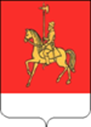 КАРАТУЗСКИЙ РАЙОННЫЙ СОВЕТ ДЕПУТАТОВРАСПОРЯЖЕНИЕ29.10.2021                           с. Каратузское		               №38 р/с-окВ связи с проведением мероприятий, направленных на предотвращение распространения коронавирусной инфекции:1.Приостановить личный прием граждан и прием письменных обращений граждан депутатами Каратузского районного Совета депутатов шестого созыва с 01.11.2021 года до принятия отдельного решения.2.Для передачи устных запросов сообщений граждан определить телефон 8(39137)22428.3.Рекомендовать гражданам обращаться непосредственно в Каратузский  районный Совет депутатов в письменной форме посредством услуг почтовой связи либо в форме электронного документа через официальный сайт  администрации Каратузского района, раздел «Обращения граждан», на электронную почту: info@karatuzraion.ru, с понедельника по пятницу с 8.00 часов до 17.00 часов;    	 4.Контроль за исполнением настоящего распоряжения возложить на заместителя председателя Каратузского районного Совета депутатов (Фатюшина М.А.).      5.Распоряжение вступает в силу со дня его подписания.Председатель районного Совета депутатов                                                     Г.И. Кулакова С распоряжением ознакомлена:                                                М.А. Фатюшина                            